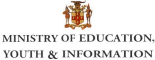 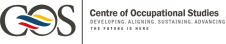 The Centre of Occupational Studies  Internship Evaluation Report (to be completed by the Internship Site Supervisor) The Internship Evaluation Form is designed to show overall internship rating and detail the average rates assigned to each  student for competency development in the specific mandated outcomes. Areas detailed in the mandated agreement as well  as additional exposure will be detailed on this document. This document must be completed by the Internship Site  Supervisor. Please observe the below rating scale and assign a proficiency/performance rating to the exposed areas of competencies  practiced by the Student-Intern.  1 = Unsatisfactory Never demonstrates this ability / does not meet expectations 2 = Needs Improvement Seldom demonstrates this ability / rarely meets expectations 3 = Fair Sometimes demonstrates this ability / meets expectations 4 = Good Usually demonstrates this ability / sometimes exceed expectations 5 = Excellent Always demonstrates this ability / consistently exceeds expectations N/A = Not Applicable Not applicable to this internship experienceMoEYI-COS Internship Evaluation Report Page 1 of 5 Version 1.0 Approved November 2016 MoEYI-COS Internship Evaluation Report Page 2 of 5 Version 1.0 Approved November 2016Please rate the following aspects of internship using the following scale. The ratings ranges from 1 to 4 are as follows (circle the  appropriate number): The intern, MoEYI-COS Internship Evaluation Report Page 3 of 5 Version 1.0 Approved November 2016 Overall Internship Performance a) Would you supervise this intern again? Yes No Uncertain If no, please explain. _____________________________________________________________________________________ _____________________________________________________________________________________ _____________________________________________________________________________________ b) Would your organization host this intern again? Yes No Uncertain If no, please explain: _____________________________________________________________________________________ _____________________________________________________________________________________ _____________________________________________________________________________________MoEYI-COS Internship Evaluation Report Page 4 of 5 Version 1.0 Approved November 2016 c) Would you recommend this student to other organizations? Yes No Uncertain If no, please explain: _____________________________________________________________________________________ _____________________________________________________________________________________ _____________________________________________________________________________________ d) Overall performance of this intern: Unsatisfactory Poor Average Good Outstanding e) Additional Comments or Recommendations _____________________________________________________________________________________ _____________________________________________________________________________________ _____________________________________________________________________________________ f) ___ I have ___ I have not discussed this assessment with the intern. *** Send this completed form to the Internship Coordinator. ***MoEYI-COS Internship Evaluation Report Page 5 of 5 Version 1.0 Approved November 2016 Name of StudentOccupational A.D. ProgrammePeriod of InternshipInternship SiteInternship Site Supervisor Competencies/ Procedures Start  Period/DatePeriod/Date of  CompletionRating CommentsCompetencies/ Procedures Start  Period/DatePeriod/Date of  CompletionRating CommentsCRITERIA RATINGSRATINGSRATINGSRATINGSRATINGSShows an interest in determining career direction. 1 2 3 4 N/AManages personal expectations consistent with work role. 1 2 3 4 N/ADemonstrates an analytical capacity. 1 2 3 4 N/ADemonstrates effective verbal communication skills. 1 2 3 4 N/ADemonstrates assertive but appropriate behavior. 1 2 3 4 N/ARelates to co-workers/team members effectively. 1 2 3 4 N/AInteracts effectively and appropriately with supervisor. 1 2 3 4 N/AReports to work as scheduled. 1 2 3 4 N/AWorks within appropriate authority and decision-making channels. 1 2 3 4 N/AExhibits a positive and constructive attitude. 1 2 3 4 N/ANumber of Hours Completed for the Internship PeriodInternship Site Supervisor (Signature) Date: